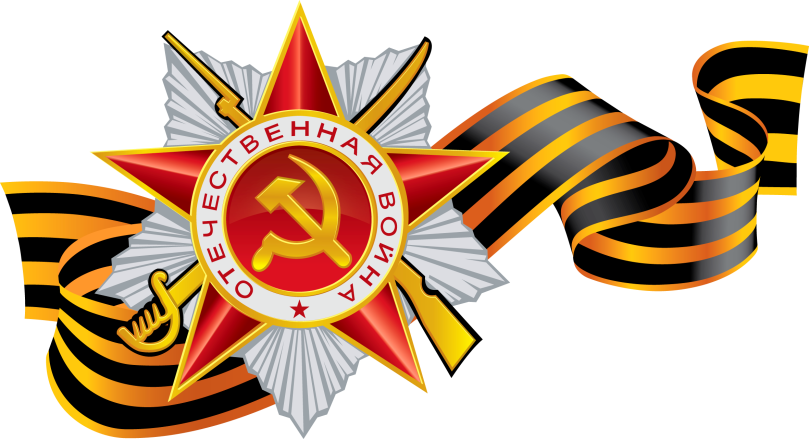 Конспект НОД по лепке в средней группе на тему:  «Самолет Победы»Цель: систематизация знаний детей о празднике День Победы.Задачи:Образовательные: - систематизировать представления детей о празднике День Победы; - упражнять детей в создании образа предмета, используя конструктивный способ лепки; - закрепить умение делить пластилин на равные части стекой; - закрепить уже известные приемы лепки (раскатывание, сплющивание).Развивающие: - развивать мелкую моторику кистей рук.Воспитательные: - воспитывать чувства любви к Родине, гордости за страну.Материалы и оборудование: иллюстрации с изображением атрибутики праздника День Победы;  иллюстрационный материал: рисунок самолёта, картина с изображением самолёта, игрушки самолеты; пластилин, стеки, основа, салфетки.Ход занятияОрганизационный момент.Рассказ о празднике День Победы.Воспитатель показывает иллюстрации с изображением атрибутики праздника.Воспитатель: 9 мая мы все отмечаем Великий праздник - День Победы. В этот день  наша страна победила в страшной и долгой войне. За свободу нашей Родины боролись смелые солдаты, многие из них погибли. Тех, кто выжил в этой войне, называют ветеранами. В этот праздник их поздравляют, дарят цветы, благодарят за то, что они защитили нашу страну от врагов.Воспитатель: Какой праздник отмечает наша страна 9 мая?Дети: День Победы.Воспитатель: Что случилось в этот день?Дети: Наша страна победила.Воспитатель: Кто боролся за свободу нашей родины?Дети: Солдаты.Воспитатель: Кого называют ветеранами?Дети: Дедушек.Воспитатель: Кого поздравляют и благодарят в этот праздник?Дети: Ветеранов.Воспитатель: От кого защитили нашу страну ветераны?Дети: От врагов.Воспитатель: Молодцы, ребята! Вы все запомнили!Дети прослушивают песню «День Победы» ( музыка Д. Тухманова).Воспитатель: Ребята, о чем эта песня?Дети: О Победе.Воспитатель: Какая она грустная, веселая или торжественная?Дети: Торжественная.Воспитатель: Какие слова в этой песне главные?Дети: День Победы.Воспитатель: А теперь я предлагаю вам отгадать загадки. Неподвижно крыло, а летит. (Самолет.)Железная птицаВысоты не боится,То в небо летит.То на землю спешит! (Самолет.)Воспитатель: Молодцы, отгадали! Давайте теперь превратимся в самолеты и поиграем.Подвижная игра «Самолет».Воспитатель: Ребята, а что вы знаете о самолетах?Ответы детей.Рассказ воспитателя о самолете.Воспитатель: Самый главный на самолете – пилот, он управляет самолетом. Пилот должен многое знать: как устроен самолет, как работают двигатели, как бороться с непогодой.На самолете работает штурман. Он проверяет по особым приборам, в каком направлении летит самолет.На самолете есть бортинженер, он следит за работой моторов. По звуку инженер может узнать, хорошо или плохо работает мотор.Ребята, а хотите слепить самолет?Дети: Да!Воспитатель: Тогда занимайте свои места и мы приступим!Лепка «Самолеты».Воспитатель показывает образцы самолетов на рисунках или игрушечные самолеты.1) Пластилин делим на 3 части.2) Из первой части лепим колбаску, один конец которого заостряем, а другой конец – закругляем.3) Из второй части лепим овальную колбаску, приплющиваем- это будут крылья.4) Из третьей части лепим задние крылья, будьте внимательнее - при вытягивании таких элементов как крылья, постарайтесь, чтобы крылья были одинаковыми по размерам друг с другом, тогда ваш самолёт будет аккуратнее.5) Иллюминаторы из маленьких сплющенных шариков.Детали крыльев сжимаем между ладонями и формируем нужную форму, а потом все детали соединяем с корпусом.Самостоятельная деятельность детей.Рефлексия.Воспитатель: Чем мы сегодня занимались?Дети: Лепили, слушали песни.Воспитатель: Что вам понравилось больше всего?Ответы детей.В завершении занятия совместно с детьми оформляется выставка работ.